ΘΕΜΑ: «Επιμορφωτική συνάντηση με εκπαιδευτικούς κλ. ΠΕ04 Γυμνασίων 1ου ΕΚΦΕ Δ΄Αθήνας»Αγαπητοί και αγαπητές συνάδελφοι,Συνδιοργανώνουμε με την υπεύθυνη του ΕΚΦΕ Ν. Σμύρνης κα. Μ. Γεωργίου επιμορφωτική συνάντηση με θέμα:“Η διδασκαλία των Φυσικών Επιστημών στο Γυμνάσιο”Τετάρτη 20/2/2019στο ΕΚΦΕ Ν. Σμύρνης 12.15 – 14.00 μμΔεδομένου ότι με τους περισσότερους/ες από εσάς δεν είχαμε την ευκαιρία να γνωριστούμε, η παρουσία σας νομίζω θα ήταν πολύ χρήσιμη.Στόχος της συνάντησης είναι να γίνει η αρχή εγκαθίδρυσης μιας ουσιαστικής σχέσης μεταξύ μας, ώστε να διερευνήσουμε ως ομάδα πρακτικές που θα σας διευκολύνουν στο έργο σας στη σημερινή σχολική πραγματικότητα.Η Συντονίστρια Εκπαιδευτικού Έργου κλ. ΠΕ04Ασημίνα Κοντογεωργίου 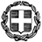 ΕΛΛΗΝΙΚΗ ΔΗΜΟΚΡΑΤΙΑΥΠΟΥΡΓΕΙΟ ΠΑΙΔΕΙΑΣ, ΕΡΕΥΝΑΣ ΚΑΙ ΘΡΗΣΚΕΥΜΑΤΩΝΠΕΡΙΦΕΡΕΙΑΚΗ ΔΙΕΥΘΥΝΣΗ Π.Ε.  & Δ.Ε. ΑΤΤΙΚΗΣ4Ο  ΠΕΡΙΦΕΡΕΙΑΚΟ ΚΕΝΤΡΟΕΚΠΑΙΔΕΥΤΙΚΟΥ ΣΧΕΔΙΑΣΜΟΥ ΑΤΤΙΚΗΣΕΛΛΗΝΙΚΗ ΔΗΜΟΚΡΑΤΙΑΥΠΟΥΡΓΕΙΟ ΠΑΙΔΕΙΑΣ, ΕΡΕΥΝΑΣ ΚΑΙ ΘΡΗΣΚΕΥΜΑΤΩΝΠΕΡΙΦΕΡΕΙΑΚΗ ΔΙΕΥΘΥΝΣΗ Π.Ε.  & Δ.Ε. ΑΤΤΙΚΗΣ4Ο  ΠΕΡΙΦΕΡΕΙΑΚΟ ΚΕΝΤΡΟΕΚΠΑΙΔΕΥΤΙΚΟΥ ΣΧΕΔΙΑΣΜΟΥ ΑΤΤΙΚΗΣΝέα Σμύρνη,  14/2/2019Αρ. Πρωτ.:   441                Ταχ. Δ/νση:Λεωφόρος Συγγρού 165, ΠΡΟΣ : Εκπαιδευτικούς που διδάσκουν Φυσικές Επιστήμες σε Γυμνάσια του 1ου ΕΚΦΕ Δ΄ Αθήνας (Ν. Σμύρνης)  17121, Νέα ΣμύρνηΠΡΟΣ : Εκπαιδευτικούς που διδάσκουν Φυσικές Επιστήμες σε Γυμνάσια του 1ου ΕΚΦΕ Δ΄ Αθήνας (Ν. Σμύρνης) Πληροφορίες :E-mail              :Γραμματεία    :Ιστοσελίδα     :                 	Ασημίνα Κοντογεωργίουakontogeorgiou@gmail.com213 -1617442 https://akontogeorgiou.blogspot.com/ΠΡΟΣ : Εκπαιδευτικούς που διδάσκουν Φυσικές Επιστήμες σε Γυμνάσια του 1ου ΕΚΦΕ Δ΄ Αθήνας (Ν. Σμύρνης) ΠΡΟΣ : Εκπαιδευτικούς που διδάσκουν Φυσικές Επιστήμες σε Γυμνάσια του 1ου ΕΚΦΕ Δ΄ Αθήνας (Ν. Σμύρνης) ΠΡΟΣ : Εκπαιδευτικούς που διδάσκουν Φυσικές Επιστήμες σε Γυμνάσια του 1ου ΕΚΦΕ Δ΄ Αθήνας (Ν. Σμύρνης) 